A la Junta Electoral correspondiente por medio del siguiente formulario solicito:Apellido y Nombre: Documento Nacional de Identidad: Correo Electrónico: Teléfono: Unidad Académica: Marcar la/s accione/s deseada/s y completar solo la/s sección/es del formulario que corresponda/n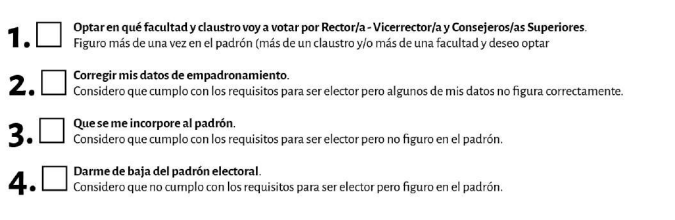 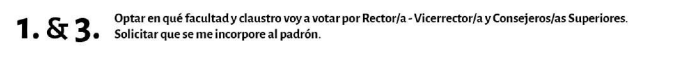 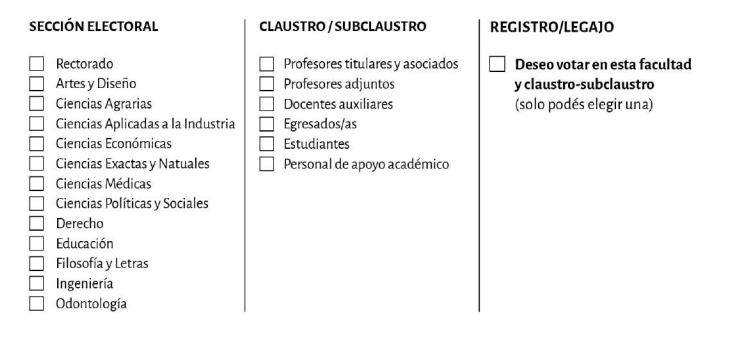 Observaciones:Consideraciones de la Junta Electoral Particular (Para llenado de la J.E.P):